130-летию Центральной Одесской гомеопатической аптеки 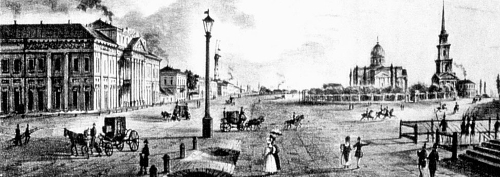 и 185-летию гомеопатической фармации в Одессе и Украинепосвящаем:XIVОДЕССКИЙ ГОМЕОПАТИЧЕСКИЙ КОЛЛЕГИУМ,с международным участием(Свидетельство о регистрации УкрIНТЕI №238 от 16.05.17 г.)LONDONSKAYA HOTEL13-14 октября 2017 годаПравление Научно-медицинского гомеопатического Общества Одесской области, впервые без дополнительных «соорганизаторов» и «соавторов», проводит в историческом сердце Южной Пальмиры важную профессиональную встречу единомышленников (после небольшого перерыва). И, впервые с 1998 года, Секретариат мероприятия оставляет за собой право отказать в регистрации тем лицам, кто (с учётом данных анкеты об образовании, повышении квалификации и практике) не соответствует, согласно Уставу НМГООО и самого Коллегиума, необходимым критериям отношений с истинной гомеопатической медициной и с гомеопатической фармацией. Число мест во всех залах отеля будет ограничено (мы можем себе позволить качество, а не количество!!!).Вариант и формат организации профессиональной встречи соответствует месту проведения и духу времени - не «театром» (как обычно в Украине и СНГ), а в британском духе.Слоган Коллегиума: «ГОМЕОПАТИЧЕСКИЙ КАЛЕЙДОСКОП НЕ ЗАТМИТ ЧЁТКОГО УНИВЕРСАЛЬНОГО ВИДЕНИЯ!!!».Интереснейшие лекторы из 7 государств - ведущие специалисты в области Ганемановской Гомеопатии - представят важную и современную информацию по аргументированному подходу и доказательной базе истинного гомеопатического врачевания. Дополнительная информация будет также представлена коллегами из украинского представительства DHU.По традиции, организаторы издают очередной том «Украинского гомеопатического ежегодника», Юбилейный прейскурант-каталог лучшей гомеопатической аптеки на постсоветском пространстве, и специальную литературу (современную и историческую). В связи с новым форматом (с целью максимальной концентрации), на мероприятии отменена экспозиционная часть. Но призы и награды традиционно вручаем!!!Правила оформления заявки на участие в мероприятии: на адрес электронной почты Учёного Секретаря Коллегиума, доктора Анны Владимировны Шманской (annavladish44@gmail.com) следует направить письмо с информацией о себе: ФИО (полностью), адрес (домашний и работы), место и профиль практики, электронные адреса и номера телефонов для последующей связи); в письме также указывают стаж в гомеопатии, завершённый Вуз (с факультетом, годами обучения и номером диплома о высшем медицинском образовании), место и курсы первичной специализации и последующих курсов (семинаров) обучения и повышения квалификации в гомеопатии; и (не обязательно) информацию о членстве в профессиональных объединениях и организациях); если заявитель желает приехать с сопровождающими лицами, помощником или коллегами по работе - их анкетные данные также должны быть представлены. После получения указанной информации Секретариат и Организационный Комитет Коллегиума (куда входят только практикующие врачи с международными дипломами) рассмотрят кандидатуру, и, в случае положительного решения, вышлют полную информацию об оплате участия, и, после скан-уведомления об оплате, - официальное приглашение. Стоимость участия в Коллегиуме до 01 октября 2017 года - эквивалент 75 евро, с 02 до 13 октября 2017 года - 90 евро. В стоимость участия входят: право на посещение всех секционных заседаний, портфель участника и идентификатор, четыре кофе-чайных паузы за два дня; однако, проживание, проезд и питание все участники обеспечивают самостоятельно! После проведения оплаты, даже в случае неявки (без уважительной причины), запрещены «замены» участников на других делегатов, и возврат средств не осуществляется - будет лишь предоставлен портфель участника, со всеми документами, сертификатом, идентификатором, очередными выпусками «…Гомеопатического ежегодника» и номенклатуры.Мы будем рады видеть истинных единомышленников в Южной Пальмире - культурной, музыкальной, юмористической и гомеопатической столице Украины!!! А то, что Одесса, таки-да, УМЕЕТ принимать и удивлять, - известно всем!!!НАУЧНО-МЕДИЦИНСКОЕ ГОМЕОПАТИЧЕСКОЕ ОБЩЕСТВО ОДЕССКОЙ ОБЛАСТИPS. Лекторы в алфавитном порядке: А. Варда (Беларусь), А. Иванив (Украина), А. Коток (Болгария, Израиль), Йе.Озган (Турция), Т. Покатова (Латвия),  А. Самофал (Украина), И. Тираспольский (РФ). Лекторов от DHU (Германия) и Faculty of Homeopathy (Великобритания) -  организации определят  в сентябре. Обсуждаем так же участие А. Мощича (Украина), это также станет известно в сентябре.